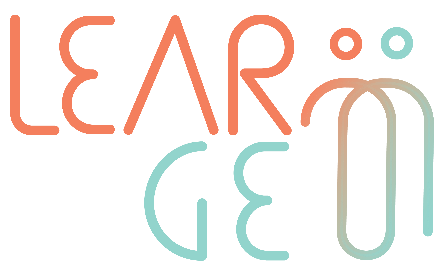 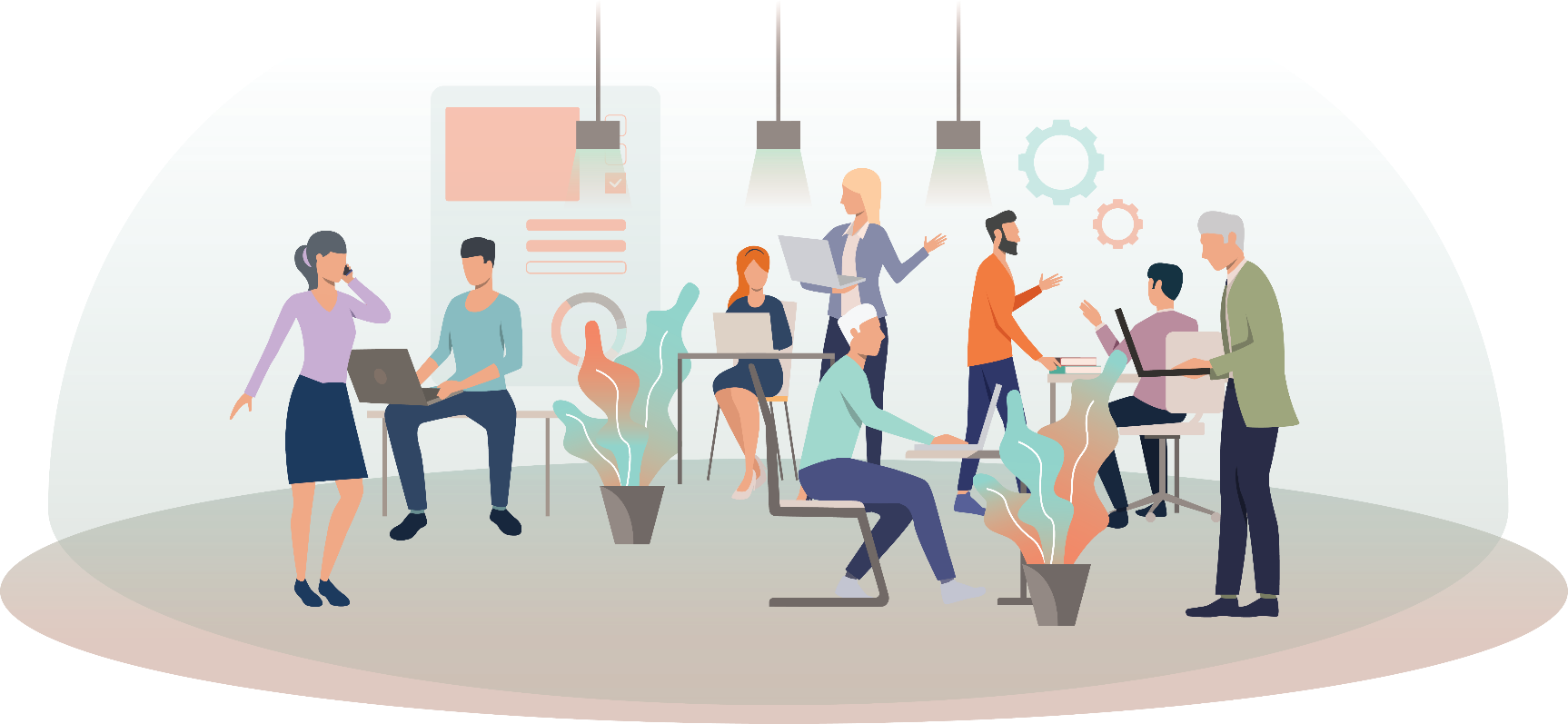 Recomendações para a prática de mentoring Etapa 1: LogísticaIdentificar o(s) indivíduo(s)/grupo-alvo/comunidade que deseja alcançarEncontrar a sua informação de contato Enviar um e-mail com as razões que o levaram a contatar (seja para solicitar um mentor ou oferecer os seus serviços de mentoring)Marcar reuniões regulares - talvez uma hora por mês ou a cada duas semanasAcordo de mentoring: Confidencialidade de ambos os ladosTransparência Respeito dos limites de tempo e dos horáriosCertificar-se que existe um bom matchmaking Identificar as áreas em que o mentorando se concentrará e assegurar que ambas as partes concordam e têm o nível de pré-requisito de conhecimento e/ou experiênciaTomar consciência das diferenças e complementaridades nos estilos de aprendizagem e estilos de comunicaçãoSer prudente, paciente e manter uma mente abertaAmbos devem estar recetivos e abertos para aprender um com o outro.Praticar a escuta ativa e respeitar-se mutuamenteEm vez de criticar, dê sempre feedback encorajador e construtivoEtapa 2: Preparar reuniões Escrever a sua visão e missãoÉ importante partilharem o mesmo sentido de propósitoA curva de aprendizagem deve apoiar as ações propostas e o objetivo final desejadoO questionamento pode ser uma ferramenta poderosa, ajudará a esclarecer e compreender questões ou obstáculos ao progresso.Expressar e aceitar pontos de vista alternativos para abordar uma situação e encontrar soluções, se necessário. Refletir sobre as etapas de ação propostas e examinar que recursos podem ser necessários.Discutir sobre a cultura e o ambiente de trabalho na sua área profissional, considerando incluir esse tópico no plano de ação decidido/discutido. Rever e discutir, no início de cada reunião, se e como as ações anteriores foram conduzidas, a taxa de sucesso e quais os resultados de aprendizagem que podem ser úteis para a definição dos passos seguintes. 